 УТВЕРЖДЕНОприказом Министерства экономического развития Донецкой Народной Республикиот 13 июля 2016 г.  №  70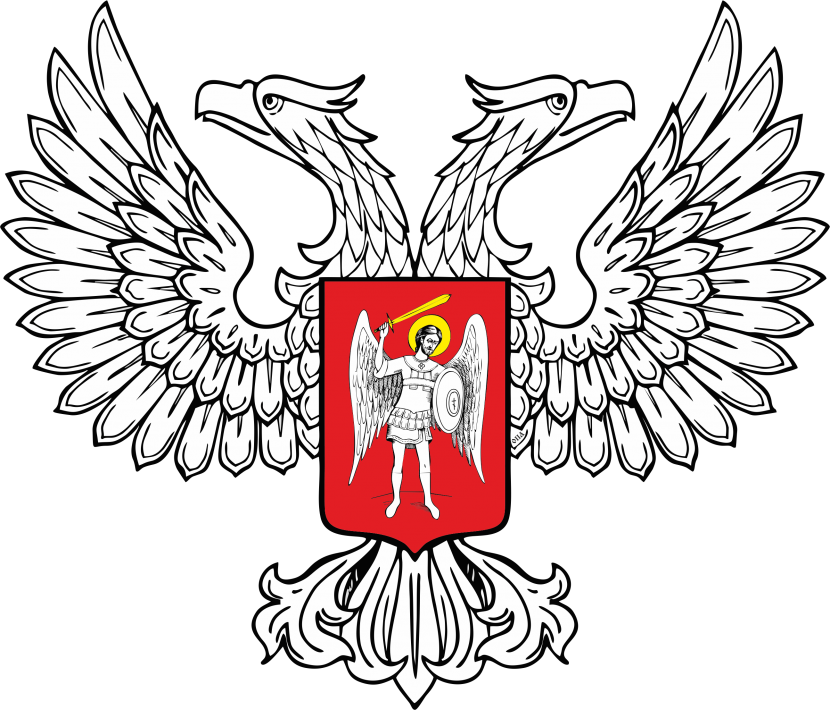 ИНСТРУКЦИЯпо заполнению формы №3 «Объявление о применении процедуры закупки у одного участника»1. Информация готовится на государственном языке Донецкой Народной Республики, подписывается уполномоченным лицом заказчика (с указанием должности, фамилии и инициалов) и удостоверяется в установленном порядке печатью заказчика.2. Дата заполняется в следующем порядке: число, месяц, год.3. Пункт 1: Заказчик определяется в соответствии с подпунктом 8 пункта 1.1 раздела I Временного Порядка о проведении закупок товаров, работ и услуг за бюджетные средства и собственные средства предприятий в Донецкой Народной Республике, утвержденного постановлением Совета Министров Донецкой Народной Республики от 31.05.2016 № 7-2 (далее – Порядок).Подпункт 1.1- указывается полное наименование заказчика.Подпункт 1.2 - указывается идентификационный код по Единому государственному реестру юридических лиц и физических лиц-предпринимателей (идентификационный код по ЕГР). Подпункт 1.3 - указываются улица, номер дома, номер комнаты (офиса), наименование административно-территориальной единицы Донецкой Народной Республики (район, город, поселок, село), почтовый индекс.Подпункт 1.4 указывается должностное лицо заказчика, ответственное за проведение закупок (фамилия, имя, отчество, номер телефона и телефакса с указанием кода междугородной телефонной связи, e-mail).Подпункт 1.5 - распорядитель средств или орган к сфере управления которого принадлежит заказчик (полное наименование и идентификационный код по ЕГР).Подпункт 1.6 - указывается счет заказчика, открытый в ЦРБ, на который зачисляются бюджетные средства на осуществление  закупки.4. Пункт 2: Подпункт 2.1 - указывается источник финансирования закупки.Подпункт 2.2 - указывается ожидаемая стоимость закупки согласно плану закупок на бюджетный период.5. Пункт 3 - указывается адрес веб-сайта, на котором дополнительно размещается информация о закупке согласно разделу VI Порядка.6. Пункт 4 информации:Подпункт 4.1 - указывается наименование и краткое описание предмета закупки или его частей (лотов) в соответствии с разделом XIII Порядка.Подпункт 4.2 - указывается количество товара, объем выполнения работы или оказания услуги. В случае разделения предмета закупки на лоты, указываются количество лотов и наименования каждого из них.Подпункт 4.3 - указывается место поставки товара или место выполнения работы или оказания услуги.Подпункт 4.4 - указывается срок поставки товара или завершения работ либо график оказания услуг.7. Подпункт 5 - указывается полное наименование юридического лица в соответствии с учредительными документами  или фамилия, имя, отчество физического лица-предпринимателя, местонахождение и контактные телефоны (с указанием кода междугородной телефонной связи) участника, с которым проведены переговоры. Если заказчиком были проведены переговоры с несколькими участниками, заказчик указывает полное наименование юридического лица или фамилию, имя, отчество физического лица-предпринимателя, местонахождение и контактные телефоны (с указанием кода междугородной телефонной связи) каждого из участников, с которыми проведены переговоры.8. Пункт 6 - указывается общая цена предложения участника, с которым проведены переговоры, и цена предложения за единицу товара (в случае закупки товаров). Если заказчиком были проведены переговоры с несколькими участниками, заказчик указывает общую цену предложения каждого из участников, с которыми проведены переговоры, и цену каждого предложения за единицу товара (в случае закупки товаров).9. Пункт 7 информации - заказчик может указать другую необходимую информацию, в том числе дату и номер согласования процедуры закупки у одного участника.Начальник отдела регулированиятарифов и ценообразования						Л.Н. Возняк